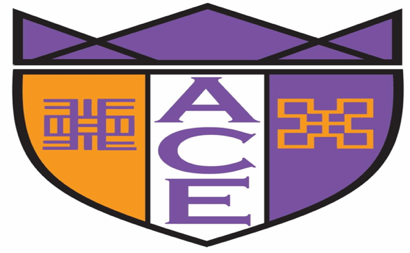 Academy for Creating Excellence3120 Rainier Ave SSeattle, WA 98144The Academy for Creating Excellence (ACE) is looking for a dynamic individual to work for our organization. Do you want to be rewarded for your hard work? Do you desire to make a difference providing quality care? Do you want to be part of a family and not just an employee? If so, then this is the place for you.Position: Summer Learning Experience Math-Science InstructorHours: Seasonal Summer (See Below)Work Dates: Wednesday, May 29, 5pm-6:30pm (Virtual)Wednesday June 12, 5pm-6:30pm (In person)Wednesday June 26 (Family Info Night), 7pm (In person)Monday through Thursday, July 8 through August 2, 8am-12:30pmFridays 8am-3pm (Full day)Monday, Aug 5, 10am-12pm (In person)Salary: $5,120.00/StipendAbout ACE:Academy for Creating Excellence (ACE) exists to prepare black males for excellence through the core values of FAMILY, ACADEMICS, MOTIVATION, and ENVIRONMENT (FAME). ACE’s mission is to provide high quality services in support of black males. Fostering safe spaces to facilitate their growth to best understand themselves as viable world citizens.About SLE: The SLE program is a 4 week intensive program for rising 8th graders in the Seattle King County area.  Our primary function of the program is to introduce students to the ACE Way, understand principles and concepts of Black literature, math, science, health and wellness, career exploration, community, and leadership development.  All subject matter classes are led by Black male Washington State certified instructors.  BASIC FUNCTION:ACE believes students learn best by exploring various learning styles in particular visionary and kinesthetic learning modalities. ACE has implemented activities to explore career fields such as aeronautical and civil engineering. The Summer Learning Experience (SLE) Math-Science Instructor role is to be the frontline executor of hands-on projects in career exploration in aeronautical and civil engineering. The projects include building rockets and magnet levitation vehicles. Instruction should also include foundational math principles in pre-algebra. The SLE Math-Science Instructor will lead academic, social-emotional, trauma informed curriculum and programming for young Black men. DUTIES (include but not limited to):Summer Learning Experience class and program deliverySupervise internsParticipant check-insMonitor attendanceProvide monthly reportsAdminister surveysProvide staff, volunteers, and youth with supervision and clear guidance during classroom instruction and programmingSchedule guest speakers for SLE programmingCoordinate with internal staff on program needsFacilitating large group meetings of young adults and parentsCommunicate with participantsQualifications:Washington State certified teacher in Math and/or Science Bachelor’s degree or 3 years equivalent Basic understanding of lesson planningExperienced classroom management concepts Experienced in using Google platformExperienced in using Microsoft OfficeExperienced in using ZoomImplementation of lessonsExperienced in working with Black male middle school students Comfortable with public speaking and speaking to large groupsVerbal and written communication for understanding project requirements and explaining these needs to employees and third-party providers.Attention to detail to ensure all specifications are metProblem-solving abilities to correct any challenges or inefficiencies for the best resultsDecisiveness and good judgment to address pressing project matters when time is limitedOrganization and time management to manage multiple tasks, sometimes for multiple projects, at onceLeadership and motivation to guide team members in making consistent progressGoal setting to set realistic deadlines and strategize daily, weekly, monthly and quarterly progressLift up to 30lbsValid driver’s licenseFlexible scheduleMust be able to pass a background checkPlease submit cover letter and resume no later than Friday, May 10, 2024 5pm  to Janelle Tellez janelle@aceacademywa.org 